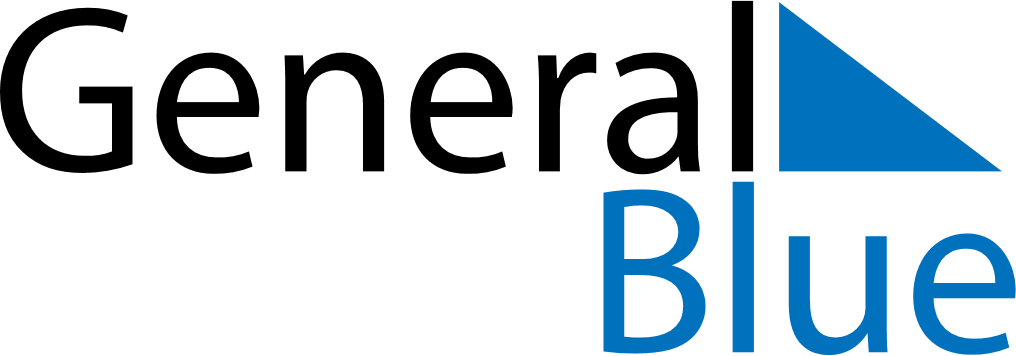 May 2024May 2024May 2024May 2024May 2024May 2024Hudiksvall, Gaevleborg, SwedenHudiksvall, Gaevleborg, SwedenHudiksvall, Gaevleborg, SwedenHudiksvall, Gaevleborg, SwedenHudiksvall, Gaevleborg, SwedenHudiksvall, Gaevleborg, SwedenSunday Monday Tuesday Wednesday Thursday Friday Saturday 1 2 3 4 Sunrise: 4:39 AM Sunset: 8:58 PM Daylight: 16 hours and 19 minutes. Sunrise: 4:36 AM Sunset: 9:00 PM Daylight: 16 hours and 24 minutes. Sunrise: 4:33 AM Sunset: 9:03 PM Daylight: 16 hours and 30 minutes. Sunrise: 4:30 AM Sunset: 9:06 PM Daylight: 16 hours and 36 minutes. 5 6 7 8 9 10 11 Sunrise: 4:27 AM Sunset: 9:09 PM Daylight: 16 hours and 41 minutes. Sunrise: 4:24 AM Sunset: 9:11 PM Daylight: 16 hours and 47 minutes. Sunrise: 4:21 AM Sunset: 9:14 PM Daylight: 16 hours and 53 minutes. Sunrise: 4:18 AM Sunset: 9:17 PM Daylight: 16 hours and 58 minutes. Sunrise: 4:15 AM Sunset: 9:20 PM Daylight: 17 hours and 4 minutes. Sunrise: 4:13 AM Sunset: 9:22 PM Daylight: 17 hours and 9 minutes. Sunrise: 4:10 AM Sunset: 9:25 PM Daylight: 17 hours and 15 minutes. 12 13 14 15 16 17 18 Sunrise: 4:07 AM Sunset: 9:28 PM Daylight: 17 hours and 20 minutes. Sunrise: 4:04 AM Sunset: 9:30 PM Daylight: 17 hours and 26 minutes. Sunrise: 4:02 AM Sunset: 9:33 PM Daylight: 17 hours and 31 minutes. Sunrise: 3:59 AM Sunset: 9:36 PM Daylight: 17 hours and 36 minutes. Sunrise: 3:56 AM Sunset: 9:38 PM Daylight: 17 hours and 41 minutes. Sunrise: 3:54 AM Sunset: 9:41 PM Daylight: 17 hours and 47 minutes. Sunrise: 3:51 AM Sunset: 9:44 PM Daylight: 17 hours and 52 minutes. 19 20 21 22 23 24 25 Sunrise: 3:49 AM Sunset: 9:46 PM Daylight: 17 hours and 57 minutes. Sunrise: 3:46 AM Sunset: 9:49 PM Daylight: 18 hours and 2 minutes. Sunrise: 3:44 AM Sunset: 9:51 PM Daylight: 18 hours and 7 minutes. Sunrise: 3:42 AM Sunset: 9:54 PM Daylight: 18 hours and 12 minutes. Sunrise: 3:39 AM Sunset: 9:56 PM Daylight: 18 hours and 17 minutes. Sunrise: 3:37 AM Sunset: 9:59 PM Daylight: 18 hours and 21 minutes. Sunrise: 3:35 AM Sunset: 10:01 PM Daylight: 18 hours and 26 minutes. 26 27 28 29 30 31 Sunrise: 3:33 AM Sunset: 10:04 PM Daylight: 18 hours and 30 minutes. Sunrise: 3:31 AM Sunset: 10:06 PM Daylight: 18 hours and 35 minutes. Sunrise: 3:29 AM Sunset: 10:08 PM Daylight: 18 hours and 39 minutes. Sunrise: 3:27 AM Sunset: 10:10 PM Daylight: 18 hours and 43 minutes. Sunrise: 3:25 AM Sunset: 10:13 PM Daylight: 18 hours and 48 minutes. Sunrise: 3:23 AM Sunset: 10:15 PM Daylight: 18 hours and 52 minutes. 